ATATÜRK ÜNİVERSİTESİ ECZACILIK FAKÜLTESİ 2015-2018 YILLARI ARASI PERFORMANS DEĞERLENDİRMESİFakültemizin eğitim, araştırma-geliştirme, üretim ve hizmet alanındaki hedeflerine ne ölçüde ulaştığını saptamak için her yıl sonu aralık ayında tüm akademik personelden performans göstergelerini oluşturacak veriler düzenli olarak toplanmaya devam edilmektedir.Bilimsel faaliyetleri gözden geçirmek ve iyileştirmeler yapmak amacıyla tüm akademik personel ile akademik yılın başında ve sonunda toplantılar yapılmaktadır. Bu toplantılarda bütün problemler dile getirilerek performans göstergelerinin daha da iyileştirilmesi için öneriler ve çözüm yolları tartışılmaktadır. 2016 yılında Eczacılık Fakülteleri Çekirdek eğitim programı (ÇEP), 2017 yılında da ÇEP’den yola çıkılarak, Genişletilmiş eğitim programı (GEP) hazırlamak için toplantılar yapılmıştır.Fakültenin performans göstergeleri ile ilgili özet bilgi web sayfamızda yayınlanmaktadır. Fakültemizin performans değerlendirmesini yaparken; son dört yıl içinde yıllara göre öğretim üyesi ve araştırma görevlisi sayılarının değişimi (Tablo 1.3.1, Şekil 1.3.1-1.3.5), öğretim elemanı/öğrenci sayısı oranının yıllara göre dağılımı (Tablo 1.3.2),  öğrencilerin mezuniyet oranı ve mezun olan öğrencilerin iş bulma oranı (Tablo 1.3.3),  mezun öğrencilerin yıllara göre çalışma alanlarının dağılımı (Tablo 1.3.4, Şekil 1.3.6), öğretim üyesi başına düşen yayın ve atıf sayıları (Tablo 1.3.5), öğretim üyesi başına düşen kongre poster bildiri ve sözel bildiri sayıları (Tablo 1.3.6), öğretim üyesi başına düşen kongre, sempozyum vb. bilimsel faaliyetlere katılım sayıları (Tablo 1.3.7), öğretim üyesi başına düşen kitap ve kitap bölümü yazarlıkları sayıları (Tablo 1.3.8), öğretim üyesi başına düşen kitap ve dergi editörlükleri sayıları (Tablo 1.3.9), öğretim üyesi başına düşen patent ve ödül sayıları (Tablo 1.3.10), öğretim üyesi başına düşen tamamlanmış proje sayıları (Tablo 1.3.11), öğretim üyesi başına düşen devam eden proje sayıları (Tablo 1.3.12),  öğretim üyesi başına düşen lisans sınıf koordinatörlük sayıları (Tablo 1.3.13), öğretim üyesi başına düşen mezun olan ve eğitimi devam eden lisansüstü öğrenci sayıları (Tablo 1.3.14), öğretim üyesi başına düşen tamamlanan ve devam eden lisans araştırma projesi danışmanlık sayıları (Tablo 1.3.15), öğretim üyesi başına düşen fakültemizde düzenlenen kongre, seminer vb. toplantı sayıları (Tablo 1.3.16) gibi bilgiler aşağıdaki tablolarda sunulmuştur.Tablo 1.3.1 Öğretim üyesi ve araştırma görevlisi sayılarının yıllara göre dağılımı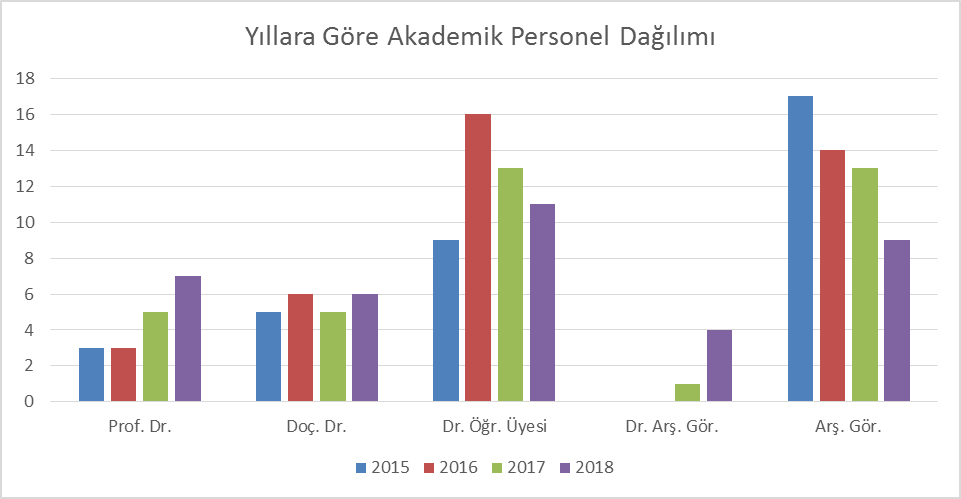 Şekil 1.3.1 Yıllara göre akademik personel dağılımıŞekil 1.3.2 2015 Yılı akademik personel dağılımı               Şekil 1.3.3 2016 Yılı akademik personel dağılımıŞekil 1.3.4 2017 Yılı akademik personel dağılımıŞekil 1.3.5 2018 Yılı akademik personel dağılımıTablo 1.3.2 Öğretim elemanı/öğrenci sayısı oranının yıllara göre dağılımıTablo 1.3.3 Öğrencilerin mezuniyet oranı ve mezun olan öğrencilerin iş bulma oranının yıllara göre dağılımıTablo 1.3.4 Mezun öğrencilerin çalışma alanlarının yıllara göre dağılımı(n: Öğrenci sayısı, %: Yüzdelik oran)Şekil 1.3.6 Mezun öğrencilerin çalışma alanlarının yıllara göre dağılımıTablo 1.3.5 Öğretim üyesi başına düşen yayın ve atıf sayılarının yıllara göre dağılımıTablo 1.3.6 Öğretim üyesi başına düşen kongre poster bildiri ve sözel bildiri sayılarının yıllara göre dağılımı Tablo 1.3.7 Öğretim üyesi başına düşen kongre, sempozyum vb. bilimsel faaliyetlere katılım sayılarının yıllara göre dağılımıTablo 1.3.8 Öğretim üyesi başına düşen kitap ve kitap bölümü yazarlıkları sayılarının yıllara göre dağılımıTablo 1.3.9 Öğretim üyesi başına düşen kitap ve dergi editörlükleri sayılarının yıllara göre dağılımıTablo 1.3.10 Öğretim üyesi başına düşen patent ve ödül sayılarının yıllara göre dağılımıTablo 1.3.11 Öğretim üyesi başına düşen tamamlanmış proje sayılarının yıllara göre dağılımıTablo 1.3.12 Öğretim üyesi başına düşen devam eden proje sayılarının dağılımıTablo 1.3.13 Öğretim üyesi başına düşen lisans sınıf koordinatörlükleri sayılarının yıllara göre dağılımıTablo 1.3.14 Öğretim üyesi başına düşen mezun olan ve eğitimi devam eden lisansüstü öğrenci sayılarının yıllara göre dağılımıTablo 1.3.15 Öğretim üyesi başına düşen tamamlanan ve devam eden lisans araştırma projesi danışmanlık sayılarının yıllara göre dağılımıTablo 1.3.16 Öğretim üyesi başına düşen fakültemizde düzenlenen kongre, seminer vb. toplantı sayılarının yıllara göre dağılımıERASMUS hareketliliği çerçevesinde 2017 yılında Jordon Üniversitesi’nden iki öğretim üyesi fakültemizi ziyaret etmiştir. Aynı yıl bizim dört öğretim üyemiz de Portekiz Porto Üniversitesi Eczacılık Fakültesi’ni ziyaret etmişlerdir.  2016 yılında bir araştırma görevlisi Erasmus+ Öğreci Değişimi Programı çerçevesinde bir dönem Almanya Marburg Üniversitesi’nde bulunmuştur. Bir diğer araştırma görevlisi 2017 yılında Erasmus Staj programı kapsamında Çek Cumhuriyeti’nde bulunan Veterinerlik ve Farmasötik Bilimler Üniversitesi’nde 2 ay laboratuvar uygulamaları yapmıştır. Fakültemizde ERASMUS öğrenci hareketliliğine katılan lisans öğrencilerimizin listesi aşağıdaki tabloda sunulmuştur.Tablo 1.3.17 ERASMUS lisans öğrenci hareketliliğiBir öğrencimiz de, Mevlana Değişim Programı ile 2017-2018 eğitim-öğretim yılının bahar yarıyılında Azerbaycan State Agraririan Üniversitesi’ne gitmiştir.YıllarProf.Dr.Doç.Dr.Dr.Öğr.ÜyesiDr.Arş.Gör.Arş.Gör.2015359172016361614201755131132018761149Yıllar2015-20162016-20172017-20182018-2019Öğretim elemanı/öğrenci sayısı0,10,10,10,1YılMezuniyet oranı (%)Mezun olan öğrencilerin iş bulma oranı (%)201595,391,9201688,588,8201792,250,7201887,841,5İş DağılımıMezuniyet YılıMezuniyet YılıMezuniyet YılıMezuniyet Yılıİş Dağılımı2015201620172018İş Dağılımın (%)n (%)n (%)n (%)Serbest eczacı37 (56,9)33 (54,0)31 (40,2)12 (16,2)Hastane eczacısı14 (21,5)10 (16,3)4 (5,1)15 (20,2)Kamu eczacısı4 (6,1)1 (1,6)--Akademisyen2 (3,0)1 (1,6)1 (1,2)-Ecza deposu mesul müdürü-3 (4,9)--Askerlik----Çalışmıyor-1 (1,6)1 (1,2)38 (51,3)Endüstri----Yabancı uyruklu yurt dışında-1 (1,6)1 (1,2)-Ulaşılamıyor (Bilinmiyor)5 (7,6)4 (6,5)33 (42,8)-Toplam mezun olan öğrenci sayısı62 (95.3)54 (88,5)71 (92,2)65 (87,8)Mezun olamayan öğrenci sayısı3 (4.6)7 (11,4)6 (7,7)9 (12.1)Toplam öğrenci sayısı65617774YayınYayınYayınYayınAtıfAtıfAtıfAtıf20152016201720182015201620172018Uluslararası33,62,22,038,432,133,929,3Ulusal0,20,20,400,1000Poster BildiriPoster BildiriPoster BildiriPoster BildiriSözel BildiriSözel BildiriSözel BildiriSözel Bildiri20152016201720182015201620172018Uluslararası3,92,33,52,00,40,41,50,6Ulusal1,50,80,40,10,10,20,30,1Kongre, sempozyum vb. bilimsel faaliyetlere katılımKongre, sempozyum vb. bilimsel faaliyetlere katılımKongre, sempozyum vb. bilimsel faaliyetlere katılımKongre, sempozyum vb. bilimsel faaliyetlere katılım2015201620172018Uluslararası1,30,41,40,8Ulusal20,50,80,6Kitap YazarlığıKitap YazarlığıKitap YazarlığıKitap YazarlığıKitap Bölümü YazarlığıKitap Bölümü YazarlığıKitap Bölümü YazarlığıKitap Bölümü Yazarlığı20152016201720182015201620172018Uluslararası00000000Ulusal00000,10,10,80Kitap EditörlüğüKitap EditörlüğüKitap EditörlüğüKitap EditörlüğüDergi EditörlüğüDergi EditörlüğüDergi EditörlüğüDergi Editörlüğü20152016201720182015201620172018Uluslararası0000000,10Ulusal00000000PatentPatentPatentPatentÖdülÖdülÖdülÖdül20152016201720182015201620172018Uluslararası0,100,100000Ulusal00000,50,50,10ProjelerProjelerProjelerProjeler2015201620172018Atatürk Üniversitesi0,70,40,60,2TÜBİTAK0,10,20,10AB, DPT0000Atatürk Üniversitesi0,5TÜBİTAK0,1AB, DPT0Lisans Sınıf KoordinatörlüğüLisans Sınıf KoordinatörlüğüLisans Sınıf KoordinatörlüğüLisans Sınıf Koordinatörlüğü20152016201720180,40,20,30,3Mezun olan lisansüstü öğrenciMezun olan lisansüstü öğrenciMezun olan lisansüstü öğrenciMezun olan lisansüstü öğrenciEğitimi devam eden lisansüstü öğrenciYıllar20152016201720182018Yüksek Lisans0,40,2001,4Doktora0,20,10,20,11,0Tamamlanan lisans araştırma projesi danışmanlığıTamamlanan lisans araştırma projesi danışmanlığıTamamlanan lisans araştırma projesi danışmanlığıTamamlanan lisans araştırma projesi danışmanlığıDevam eden lisans araştırma projesi danışmanlığı201520162017201820183,222,93,22,9 Fakültemizde düzenlenen kongre, seminer vb. toplantılarFakültemizde düzenlenen kongre, seminer vb. toplantılarFakültemizde düzenlenen kongre, seminer vb. toplantılarFakültemizde düzenlenen kongre, seminer vb. toplantılar20152016201720180,80,60,40,1Giden ÖğrenciYıl/DönemGittiği ÜniversiteKazım AKSAK2016-2017/GüzUniversity of Veterinary and Pharmacy Sciences BrnoRamazan Tunahan SÖNMEZ2017-2018/BaharUniversity of Veterinary and Pharmacy Sciences BrnoTarık Emre ÖZTÜRK2018-2019/GüzUniversitatea Ovidus Din ConstantaNaciye Eylem ÖZKAN2018-2019/GüzUniversitatea Ovidus Din ConstantaPınar AYDIN2018-2019/GüzUniversity of Veterinary and Pharmacy Sciences BrnoMerve IŞIK2018-2019/GüzUniversity of Veterinary and Pharmacy Sciences Brno